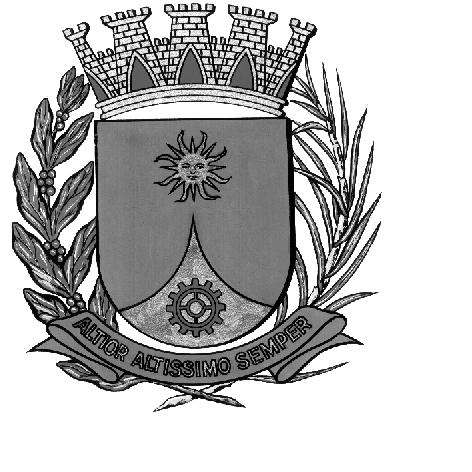 CÂMARA MUNICIPAL DE ARARAQUARAAUTÓGRAFO NÚMERO 169/16PROJETO DE LEI NÚMERO 140/16INICIATIVA: VEREADOR FARMACÊUTICO JÉFERSON YASHUDADispõe sobre a meia entrada aos professores da rede ensino público e particular do Município de Araraquara, e dá outras providências.Art. 1º Fica assegurada aos professores da rede de ensino público e particular do município de Araraquara, que estejam exercendo suas funções, o pagamento de 50% (cinquenta por cento) do valor realmente cobrado para o ingresso em estabelecimentos e/ou casas de diversões, praças esportivas e similares, que promovam espetáculos de lazer, entretenimento e difusão cultural.Parágrafo único. A meia-entrada corresponderá sempre à metade do valor do ingresso cobrado, ainda que sobre o seu preço incidam descontos ou atividades promocionais.Art. 2º Consideram-se casas de diversões, para efeitos desta lei, os estabelecimentos que realizarem espetáculos musicais, artísticos, circenses, teatrais, cinematográficos, atividades sociais recreativas, de artes plásticas e quaisquer outros que proporcionem lazer e entretenimento.Art. 3º A condição prevista no artigo 1º, para o recebimento do benefício, deverá ser feita mediante apresentação do comprovante de vínculo empregatício com a instituição de ensino e documento oficial de identificação.Art. 4° Esta Lei entra em vigor na data de sua publicação.CÂMARA MUNICIPAL DE ARARAQUARA, aos 08 (oito) dias do mês de setembro do ano de 2016 (dois mil e dezesseis).ELIAS CHEDIEKPresidentedlom